AVVISO ALLA CITTADINANZAA seguito della temporanea chiusura dell’impianto di conferimento dei rifiuti ingombranti e dei prodotti derivanti dal trattamento dei materassi e della inammissibilità in discarica di detti rifiuti si sospende temporaneamente il ritiro di MATERASSI, DIVANI, POLTRONE fino a nuova comunicazione da parte dell'impianto.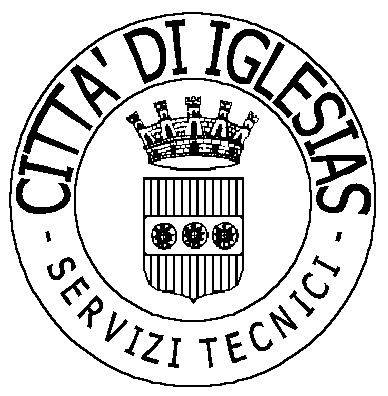 Firmato Il DirigenteDott. Ing. Pierluigi Castiglione